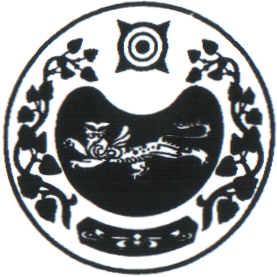 ПОСТАНОВЛЕНИЕ                                                                         от 29.01.2021г.    № 8-п       аал ЧарковО внесении изменений в постановление от 29.10.2020г. № 70-п«О присвоении адреса»       В соответствии со схемой расположения земельного участка и с целью уточнения площади земельного участка  администрация Чарковского сельсовета ПОСТАНОВЛЯЕТ :          Внести изменения в постановление от 29.10.2020г. № 70-п «О присвоении адреса»,постановляющую часть изложить в новой редакции:        Земельному участку из земель населенных пунктов, площадью 886 кв.м., присвоить адрес:  Российская Федерация, Республика Хакасия, Усть-Абаканский муниципальный район, сельское поселение Чарковский сельсовет,  аал Бейка, улица Полевая, земельный участок   21А.Глава Чарковского сельсовета                                       Г.И.ДорохинаРОССИЯ ФЕДЕРАЦИЯЗЫХАКАС РЕСПУБЛИКАЗЫАFБАН ПИЛТIРI АЙМАFЫЧАРКОВ ААЛНЫН ЧОБIАДМИНИСТРАЦИЯЗЫРОССИЙСКАЯ ФЕДЕРАЦИЯРЕСПУБЛИКА ХАКАСИЯУСТЬ-АБАКАНСКИЙ РАЙОНАДМИНИСТРАЦИЯЧАРКОВСКОГО СЕЛЬСОВЕТА